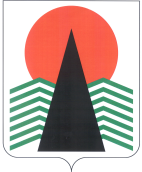 Муниципальное образованиеСельское поселение СентябрьскийНефтеюганский районХанты-Мансийский автономный округ – ЮграАДМИНИСТРАЦИЯ СЕЛЬСКОГО ПОСЕЛЕНИЯ СЕНТЯБРЬСКИЙПОСТАНОВЛЕНИЕп. СентябрьскийОб утверждении Положения о представлении гражданами, претендующими на замещение должностей муниципальной службы, включенных в соответствующий перечень, муниципальными служащими, замещающими указанные должности, сведений о своих доходах, об имуществе и обязательствах имущественного характера, а также о доходах, об имуществе и обязательствах имущественного характера своих супруги (супруга) и несовершеннолетних детей, и Перечня должностей муниципальной службы муниципального образования сельское поселение Сентябрьский, при назначении на которые граждане и при замещении которых муниципальные служащие обязаны представлять сведения о своих доходах, об имуществе и обязательствах имущественного характера, а также о доходах, об имуществе и обязательствах имущественного характера своих супруги (супруга) и несовершеннолетних детейВ соответствии с Федеральными законами от 02.03.2007 № 25-ФЗ                                 «О муниципальной службе в Российской Федерации», от 25.12.2008 № 273-ФЗ                           «О противодействии коррупции», от 03.12.2012 № 230-ФЗ «О контроле за соответствием расходов лиц, замещающих государственные должности, и иных лиц их доходам», Указом Президента РФ от 18.05.2009 № 559 «О представлении гражданами, претендующими на замещение должностей федеральной государственной службы, и федеральными государственными служащими сведений о доходах, об имуществе и обязательствах имущественного характера», Законами Ханты-Мансийского автономного округа – Югры от 20.07.2007 № 113-оз                                  «Об отдельных вопросах муниципальной службы в Ханты-Мансийском автономном округе – Югре», от 25.09.2008 № 86-оз «О мерах по противодействию                              коррупции в Ханты-Мансийском автономном округе – Югре», руководствуясь Уставом муниципального образования сельское поселение Сентябрьский п о с т а н о в л я ю:1.	Утвердить Положение о представлении гражданами, претендующими на замещение должностей муниципальной службы, включенных в соответствующий перечень, муниципальными служащими, замещающими указанные должности, сведений о своих доходах, об имуществе и обязательствах имущественного характера, а также о доходах, об имуществе и обязательствах имущественного характера своих супруги (супруга) и несовершеннолетних детей согласно приложению 1.2.	Утвердить Перечень должностей муниципальной службы муниципального образования сельское поселение Сентябрьский, при назначении на которые                                          граждане и при замещении которых муниципальные служащие                                             обязаны представлять сведения о своих доходах, об имуществе и обязательствах имущественного характера, а также о доходах, об имуществе и обязательствах имущественного характера своих супруги (супруга) и несовершеннолетних                              детей (далее – Перечень) согласно приложению 2.3.	Установить, что гражданин, замещавший должность муниципальной службы, включенную в Перечень, в течение двух лет после увольнения с муниципальной службы:-	имеет право замещать на условиях трудового договора должности в организации и (или) выполнять в данной организации работы (оказывать                         данной организации услуги) в течение месяца стоимостью более ста тысяч рублей на условиях гражданско-правового договора (гражданско-правовых договоров),                     если отдельные функции муниципального (административного) управления                     данной организацией входили в должностные (служебные) обязанности муниципального служащего, с согласия комиссии по соблюдению требований к служебному поведению муниципальных служащих и урегулированию конфликта интересов;-	обязан при заключении трудовых или гражданско-правовых договоров                     на выполнение работ (оказание услуг), указанных в абзаце втором                              настоящего пункта, сообщать работодателю сведения о последнем месте своей службы.4. Настоящее постановление подлежит официальному  опубликованию (обнародованию).5. Настоящее постановление вступает в силу после официального  опубликования (обнародования)  в бюллетене «Сентябрьский вестник» и распространяется на правоотношения, возникшие с 1 января 2016 года.	6. Контроль за выполнением постановления оставляю за собой.Глава поселения                                                                                            А.В. СветлаковП О Л О Ж Е Н И Ео представлении гражданами, претендующими на замещение должностей муниципальной службы, включенных в соответствующий перечень, муниципальными служащими, замещающими указанные должности, сведений о своих доходах, об имуществе и обязательствах имущественного характера, а также о доходах, об имуществе и обязательствах имущественного характера своих супруги (супруга) и несовершеннолетних детей1.	Настоящим Положением определяется порядок представления гражданами, претендующими на замещение должностей муниципальной службы в муниципальном образовании сельское поселение Сентябрьский (далее - должности муниципальной службы), и муниципальными служащими муниципального образования сельское поселение Сентябрьский сведений о полученных ими доходах, об имуществе, принадлежащем им на праве собственности, и об их обязательствах имущественного характера, а также сведений о доходах супруги (супруга) и несовершеннолетних детей, об имуществе, принадлежащем им на праве собственности, и об их обязательствах имущественного характера (далее - сведения о доходах, об имуществе и обязательствах имущественного характера).2.	Обязанность представлять сведения о доходах, об имуществе и обязательствах имущественного характера в соответствии с федеральными законами возлагается:а)	на гражданина, претендующего на замещение должности муниципальной службы, предусмотренной перечнем должностей муниципальной службы, утвержденным постановлением администрации сельского поселения, (далее - гражданин, Перечень); б)	на муниципального служащего муниципального образования сельское поселение Сентябрьский, замещавшего по состоянию на 31 декабря отчетного года должность муниципальной службы, предусмотренную Перечнем (далее - муниципальный служащий);в)	на муниципального служащего, замещающего должность муниципальной службы, не предусмотренную Перечнем, и претендующего на замещение должности муниципальной службы, предусмотренной этим перечнем (далее - кандидат на должность, предусмотренную Перечнем).Муниципальные служащие, замещающие должности, включенные в Перечень, обязаны представлять сведения о своих расходах, а также о расходах своих супруги (супруга) и несовершеннолетних детей в случаях и порядке, которые установлены Федеральным законом «О контроле за соответствием расходов лиц, замещающих государственные должности, и иных лиц их доходам».3.	Сведения о доходах, об имуществе и обязательствах имущественного характера представляются по утвержденной Указом Президента Российской Федерации форме справки:а)	гражданами - при назначении на должности муниципальной службы, предусмотренные Перечнем;б)	кандидатами на должности, предусмотренные Перечнем, - при назначении на должности муниципальной службы, предусмотренные Перечнем;в)	муниципальными служащими, замещающими должности муниципальной службы, предусмотренные Перечнем, - ежегодно, не позднее 30 апреля, года, следующего за отчетным.4.	Гражданин при назначении на должность муниципальной службы, предусмотренную Перечнем, представляет:а)	сведения о своих доходах, полученных от всех источников (включая доходы по прежнему месту работы или месту замещения выборной должности, пенсии, пособия, иные выплаты) за календарный год, предшествующий году подачи документов для замещения должности муниципальной службы, а также сведения об имуществе, принадлежащем ему на праве собственности, и о своих обязательствах имущественного характера по состоянию на первое число месяца, предшествующего месяцу подачи документов для замещения должности муниципальной службы (на отчетную дату);б)	сведения о доходах супруги (супруга) и несовершеннолетних детей, полученных от всех источников (включая заработную плату, пенсии, пособия, иные выплаты) за календарный год, предшествующий году подачи гражданином документов для замещения должности муниципальной службы, а также сведения об имуществе, принадлежащем им на праве собственности, и об их обязательствах имущественного характера по состоянию на первое число месяца, предшествующего месяцу подачи гражданином документов для замещения должности муниципальной службы (на отчетную дату).5.	Кандидат на должность, предусмотренную Перечнем, представляет сведения о доходах, об имуществе и обязательствах имущественного характера в соответствии с пунктом 4 настоящего Положения.6.	Муниципальный служащий представляет ежегодно:а)	сведения о своих доходах, полученных за отчетный период (с 1 января по 31 декабря) от всех источников (включая денежное содержание, пенсии, пособия, иные выплаты), а также сведения об имуществе, принадлежащем ему на праве собственности, и о своих обязательствах имущественного характера по состоянию на конец отчетного периода;б)	сведения о доходах супруги (супруга) и несовершеннолетних детей, полученных за отчетный период (с 1 января по 31 декабря) от всех источников (включая заработную плату, пенсии, пособия, иные выплаты), а также сведения об имуществе, принадлежащем им на праве собственности, и об их обязательствах имущественного характера по состоянию на конец отчетного периода.7.	Сведения, указанные в пункте 4 настоящего Положения, представляются главному специалисту ответственному за работу по профилактике коррупционных и иных правонарушений (далее – главный специалист) органа местного самоуправления сельское поселение Сентябрьский.8.	В случае если гражданин или муниципальный служащий обнаружили, что в представленных ими главному специалисту органа местного самоуправления сельское поселение Сентябрьский, сведениях о доходах, об имуществе и обязательствах имущественного характера не отражены или не полностью отражены какие-либо сведения либо имеются ошибки, они вправе представить уточненные сведения в порядке, установленном настоящим Положением.Гражданин может представить уточненные сведения в течение одного месяца со дня представления сведений в соответствии с подпунктом «а» пункта 3 настоящего Положения. Кандидат на должность, предусмотренную Перечнем, может представить уточненные сведения в течение одного месяца со дня представления сведений в соответствии с подпунктом «б» пункта 3 настоящего Положения. Муниципальный служащий может представить уточненные сведения в течение одного месяца после окончания срока, указанного в подпункте «в» пункта 3 настоящего Положения.9.	В случае непредставления по объективным причинам муниципальным служащим сведений о доходах, об имуществе и обязательствах имущественного характера супруги (супруга) и несовершеннолетних детей данный факт подлежит рассмотрению на соответствующей комиссии по соблюдению требований к служебному поведению муниципальных служащих и урегулированию конфликта интересов.10.	Проверка достоверности и полноты сведений о доходах, об имуществе и обязательствах имущественного характера, представленных в соответствии с настоящим Положением гражданином и муниципальным служащим, осуществляется в соответствии с законодательством Российской Федерации.11.	Сведения о доходах, об имуществе и обязательствах имущественного характера, представляемые в соответствии с настоящим Положением гражданином и муниципальным служащим, являются сведениями конфиденциального характера, если федеральным законом они не отнесены к сведениям, составляющим государственную тайну.Эти сведения предоставляются руководителю органа местного самоуправления и другим должностным лицам органа местного самоуправления, наделенным полномочиями назначать на должность и освобождать от должности муниципальных служащих, а также иным должностным лицам в случаях, предусмотренных федеральными законами.12.	Сведения о доходах, об имуществе и обязательствах имущественного характера муниципального служащего, его супруги (супруга) и несовершеннолетних детей в соответствии с порядками, утвержденными нормативными                             правовыми актами муниципального образования сельское поселение Сентябрьский, размещаются на официальном сайте органов местного самоуправления сельское поселение Сентябрьский, а в случае отсутствия этих сведений на официальном сайте органов местного самоуправления сельское поселение Сентябрьский - представляются общероссийским, окружным и районным средствам массовой информации для опубликования по их запросам.13.	Муниципальные служащие, в должностные обязанности которых входит работа со сведениями о доходах, расходах, об имуществе и обязательствах имущественного характера, виновные в их разглашении или использовании в целях, не предусмотренных законодательством Российской Федерации, несут ответственность в соответствии с законодательством Российской Федерации.14.	Сведения о доходах, об имуществе и обязательствах имущественного характера, представленные в соответствии с настоящим Положением гражданином или кандидатом на должность, предусмотренную Перечнем, а также представляемые муниципальным служащим ежегодно, и информация о результатах проверки достоверности и полноты этих сведений приобщаются к личному делу муниципального служащего. В случае если гражданин или кандидат на должность, предусмотренную Перечнем, представившие главному специалисту органа местного самоуправления муниципального образования сельское поселение Сентябрьский, справки о своих доходах, об имуществе и обязательствах имущественного характера, а также справки о доходах, об имуществе и обязательствах имущественного характера своих супруги (супруга) и несовершеннолетних детей не были назначены на должность муниципальной службы, такие справки возвращаются указанным лицам по их письменному заявлению вместе с другими документами.15.	В случае непредставления или представления заведомо ложных сведений о доходах, об имуществе и обязательствах имущественного характера гражданин не может быть назначен на должность муниципальной службы, а муниципальный служащий освобождается от должности муниципальной службы или подвергается иным видам дисциплинарной ответственности в соответствии с законодательством Российской Федерации.П Е Р Е Ч Е Н Ь  должностей муниципальной службы муниципального образования сельское поселение Сентябрьский, при назначении на которые граждане и при замещении которых муниципальные служащие обязаны представлять сведения о своих доходах, об имуществе и обязательствах имущественного характера, а также о доходах, об имуществе и обязательствах имущественного характера своих супруги (супруга) и несовершеннолетних детей1.	Должности муниципальной службы высшей группы, учреждаемые для выполнения функции «руководитель».2.	Должности муниципальной службы главной группы, учреждаемые для выполнения функций «руководитель».28.04.2016№54-паПриложение  1к постановлению администрациисельского поселения Сентябрьскийот 28.04.2016  № 54-паПриложение  2к постановлению администрациисельского поселения Сентябрьскийот 28.04.2016  № 54-па